Objednáváme u Vás : Montáž klimatizace VZ TachovTermín splnění: do 30.10.2022Maximální cena:  128 000, -  Kč bez DPH (v režimu přenesené daňové povinnosti)Fakturu za provedené plnění zašlete na výše uvedenou adresu. V textu nebo v hlavičce prosím uveďte číslo této objednávky, protože jinak nebude Vaše faktura proplacena.V Plzni dne 6.7.2022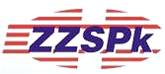 Zdravotnická záchranná služba Plzeňského kraje, příspěvková organizace, se sídlem Klatovská třída 2960/200iJižní Předměstí 30100 Plzeň IČ 45333009, DIČ CZ45333009 (plátce DPH)Dodavatel Otokar ZieglerLom u Tachova 11347 01  Lom u TachovaIČ: 10371796DIČ: CZ6405196633Objednávka č. ZZSPK- 4349/ 2022